СОВЕТ  ДЕПУТАТОВ ДОБРИНСКОГО МУНИЦИПАЛЬНОГО РАЙОНАЛипецкой области13-я сессия V-го созываРЕШЕНИЕ24.12.2014г.                              п.Добринка	                                  № 96-рсО  назначении публичных слушаний по проекту «О внесении изменений в Устав Добринского муниципального района Липецкой области» 	В соответствии со статьей 28 Федерального закона от 06.10.2003 № 131-ФЗ «Об общих принципах организации местного самоуправления в Российской Федерации», руководствуясь Положением «О Порядке организации и проведения публичных слушаний в Добринском муниципальном районе»,  руководствуясь ст.ст.18,26 Устава Добринского муниципального района и учитывая решение постоянной комиссии по правовым вопросам, местному самоуправлению, работе с депутатами и делам семьи, детства, молодежи, Совет депутатов Добринского муниципального района РЕШИЛ:1.Назначить публичные слушания по проекту «О внесении изменений  в Устав Добринского муниципального района Липецкой области» на 11 февраля 2015 года в 10.00 часов. Место проведения слушаний – Большой зал администрации Добринского муниципального района, ул.М.Горького, 5.2.Утвердить состав организационного комитета по подготовке и проведению публичных слушаний по проекту «О внесении изменений  в Устав Добринского муниципального района Липецкой области» (приложение № 1).3.Поручить организационному комитету опубликовать проект «О внесении изменений в Устав Добринского муниципального района Липецкой области» в газете «Добринские вести» (приложение № 2).4.Установить срок подачи предложений и рекомендаций по проекту «О внесении изменений в Устав Добринского муниципального района Липецкой области» до 10 февраля 2015 года.5.Настоящее решение вступает в силу со дня его официального опубликования.Председатель Совета депутатовДобринского муниципального района	                                  В.А.Максимов                                                                      Приложение № 1                                                                               к решению Совета депутатов                                                                                 Добринского муниципального района                                                                                  от 24.12.2014 г. №   96-рс СОСТАВорганизационного комитета по подготовке и проведению публичных слушаний по проекту «О внесении изменений в Устав Добринского муниципального района Липецкой области»                                                                                                           Приложение № 2                                                                                          к решению Совета депутатов                                                                                     Добринского муниципального района                                                                                                 от 24.12.2014 г. № 96-рс ПРОЕКТИЗМЕНЕНИЯ   в Устав Добринского муниципального района Липецкой области        1.Внести в Устав Добринского муниципального района Липецкой области                                                                                                                                                                                                                                                                                                                                                                                                                                                                                                                                                                                                                                                                                                                                                                                                                                                                                                                                                                                                                                                                                                                                                                                                                                                                                                                                                                                                                                                                                                                                                                                                                                                                                                                                                                                                                                                                                                                                                    Российской Федерации, принятый решением Совета депутатов Добринского муниципального района Липецкой области от 13.10.2010 № 265-рс (с внесенными изменениями решением Совета депутатов Добринского муниципального района от: 09.09.2011г. №348-рс; 29.05.2012г. № 406-рс; 14.12.2012г. №442-рс; 26.04.2013г. № 473-рс), следующие изменения:1.Статью 9 изложить в следующей редакции:«СТАТЬЯ 9. ВОПРОСЫ МЕСТНОГО ЗНАЧЕНИЯ МУНИЦИПАЛЬНОГО РАЙОНА1.К вопросам местного значения Добринского района относятся:1)составление и рассмотрение проекта бюджета муниципального района, утверждение и исполнение бюджета муниципального района, осуществление контроля за его исполнением, составление и утверждение отчета об исполнении бюджета муниципального района;2)установление, изменение и отмена местных налогов и сборов Добринского района;3)владение, пользование и распоряжение имуществом, находящимся в муниципальной собственности Добринского района;4)организация в границах Добринского района электро- и газоснабжения поселений в пределах полномочий, установленных законодательством Российской Федерации;5)дорожная деятельность в отношении автомобильных дорог местного значения вне границ населенных пунктов в границах Добринского района и обеспечение безопасности дорожного движения на них, осуществление муниципального контроля за сохранностью автомобильных дорог местного значения вне границ населенных пунктов в границах муниципального района, а также осуществление иных полномочий в области использования автомобильных дорог и осуществления дорожной деятельности в соответствии с законодательством Российской Федерации;6)создание условий для предоставления транспортных услуг населению и организация транспортного обслуживания населения между поселениями в границах Добринского района;7)участие в предупреждении и ликвидации последствий чрезвычайных ситуаций на территории Добринского района;8)организация охраны общественного порядка на территории Добринского района муниципальной полицией; 9)предоставление помещения для работы на обслуживаемом административном участке Добринского района сотруднику, замещающему должность участкового уполномоченного полиции;10) до 1 января 2017 года предоставление сотруднику, замещающему должность участкового уполномоченного полиции, и членам его семьи жилого помещения на период выполнения сотрудником обязанностей по указанной должности;11)организация мероприятий межпоселенческого характера по охране окружающей среды;12)организация предоставления общедоступного и бесплатного дошкольного, начального общего, основного общего, среднего (полного) общего образования по основным общеобразовательным программам в муниципальных образовательных организациях (за исключением полномочий по финансовому обеспечению реализации основных общеобразовательных программ в соответствии с федеральными государственными образовательными стандартами), организация предоставления дополнительного образования детей в муниципальных образовательных организациях (за исключением дополнительного образования детей, финансовое обеспечение которого осуществляется органами государственной власти субъекта Российской Федерации), создание условий для осуществления присмотра и ухода за детьми, содержания детей в муниципальных образовательных организациях, а также организация отдыха детей в каникулярное время;13) создание условий для оказания медицинской помощи населению на территории Добринского района (за исключением территорий поселений, включенных в утвержденный Правительством Российской Федерации перечень территорий, население которых обеспечивается медицинской помощью в медицинских организациях, подведомственных федеральному органу исполнительной власти, осуществляющему функции по медико-санитарному обеспечению населения отдельных территорий) в соответствии с территориальной программой государственных гарантий бесплатного оказания гражданам медицинской помощи; 14) организация утилизации и переработки бытовых и промышленных отходов;15) утверждение схем территориального планирования Добринского района, утверждение подготовленной на основе схемы территориального планирования Добринского района документации по планировке территории, ведение информационной системы обеспечения градостроительной деятельности, осуществляемой на территории Добринского района, резервирование и изъятие, в том числе путем выкупа, земельных участков в границах Добринского района для муниципальных нужд;16) формирование и содержание муниципального архива, включая хранение архивных фондов поселений;17) утверждение схемы размещения рекламных конструкций, выдача разрешений на установку и эксплуатацию рекламных конструкций на территории Добринского района, аннулирование таких разрешений, выдача предписаний о демонтаже самовольно установленных рекламных конструкций на территории Добринского района, осуществляемые в соответствии с Федеральным законом от 13.03.2006 года №38-ФЗ «О рекламе»;18) содержание на территории Добринского района межпоселенческих мест захоронения, организация ритуальных услуг;19) создание условий для обеспечения поселений, входящих в состав Добринского района, услугами связи, общественного питания, торговли и бытового обслуживания;20)организация библиотечного обслуживания населения межпоселенческими библиотеками, комплектование и обеспечение сохранности их библиотечных фондов;21) создание условий для обеспечения поселений, входящих в состав Добринского района, услугами по организации досуга и услугами организаций культуры;22) создание условий для развития местного традиционного народного художественного творчества в поселениях, входящих в состав Добринского района;23) выравнивание уровня бюджетной обеспеченности поселений, входящих в состав Добринского района, за счет средств бюджета муниципального района;24) организация и осуществление мероприятий по территориальной обороне и гражданской обороне, защите населения и территории Добринского района от чрезвычайных ситуаций природного и техногенного характера;25) создание, развитие и обеспечение охраны лечебно-оздоровительных местностей и курортов местного значения на территории Добринского района, а также осуществление муниципального контроля в области использования и охраны особо охраняемых природных территорий местного значения;26) организация и осуществление мероприятий по мобилизационной подготовке муниципальных предприятий и учреждений, находящихся на территории Добринского района;27) осуществление мероприятий по обеспечению безопасности людей на водных объектах, охране их жизни и здоровья; 28) создание условий для развития сельскохозяйственного производства в поселениях, расширения рынка сельскохозяйственной продукции, сырья и продовольствия, содействие развитию малого и среднего предпринимательства, оказание поддержки социально ориентированным некоммерческим организациям, благотворительной деятельности и добровольчеству;29) обеспечение условий для развития на территории Добринского района физической культуры и массового спорта, организация проведения официальных физкультурно-оздоровительных и спортивных мероприятий Добринского района;30) организация и осуществление мероприятий межпоселенческого характера по работе с детьми и молодежью;31) участие в профилактике терроризма и экстремизма, а также в минимизации и (или) ликвидации последствий проявлений терроризма и экстремизма на территории Добринского района;32) осуществление в пределах, установленных водным законодательством Российской Федерации, полномочий собственников водных объектов, установление правил использования водных объектов общего пользования для личных и бытовых нужд, включая обеспечение свободного доступа граждан к водным объектам общего пользования и их береговым полосам;33) осуществление муниципального лесного контроля;34) присвоение адресов объектам адресации, изменение, аннулирование адресов, присвоение наименований элементам улично-дорожной сети (за исключением автомобильных дорог федерального значения, автомобильных дорог регионального и межмуниципального значения), наименований элементам планировочной структуры в границах межселенной территории муниципального района, изменение, аннулирование таких наименований, размещение информации в государственном адресном реестре;35) обеспечение выполнения работ, необходимых для создания искусственных земельных участков для нужд Добринского района, проведение открытого аукциона на право заключить договор о создании искусственного земельного участка в соответствии с федеральным законом;36) осуществление мер по противодействию коррупции в границах Добринского района;37) разработка и осуществление мер, направленных на укрепление межнационального и межконфессионального согласия, поддержку и развитие языков и культуры народов Российской Федерации, проживающих на территории муниципального района, реализация прав национальных меньшинств, обеспечение социальной и культурной адаптации мигрантов, профилактику межнациональных (межэтнических) конфликтов;38)осуществление муниципального земельного контроля на межселенной территории Добринского района.2. Органы местного самоуправления Добринского района решают иные вопросы местного значения на территориях сельских поселений, входящих в состав Добринского района, предусмотренные частью 1 статьи 14 Федерального закона от 06.10.2003 года №131-ФЗ «Об общих принципах организации местного самоуправления в Российской Федерации» для городских поселений и не отнесенные к вопросам местного значения сельских поселений в соответствии с частью 3 статьи 14 данного Федерального закона, а именно:1) организация в границах сельских поселений электро-, газо-, тепло- и водоснабжения населения, водоотведения, снабжения населения топливом в пределах полномочий, установленных законодательством Российской Федерации;2) дорожная деятельность в отношении автомобильных дорог местного значения в границах населенных пунктов сельских поселений, обеспечение безопасности дорожного движения на них, включая создание и обеспечение функционирования парковок (парковочных мест), осуществление муниципального контроля за сохранностью автомобильных дорог местного значения в границах населенных пунктов сельских поселений, а также осуществление иных полномочий в области использования автомобильных дорог и осуществления дорожной деятельности в соответствии с законодательством Российской Федерации;3) обеспечение проживающих в сельских поселениях и нуждающихся в жилых помещениях малоимущих граждан жилыми помещениями, организация строительства и содержания муниципального жилищного фонда, создание условий для жилищного строительства, осуществление муниципального жилищного контроля, а также иных полномочий органов местного самоуправления в соответствии с жилищным законодательством;4) создание условий для предоставления транспортных услуг населению и организация транспортного обслуживания населения в границах сельских поселений;5) участие в профилактике терроризма и экстремизма, а также в минимизации и (или) ликвидации последствий проявлений терроризма и экстремизма в границах сельских поселений;6) создание условий для реализации мер, направленных на укрепление межнационального и межконфессионального согласия, сохранение и развитие языков и культуры народов Российской Федерации, проживающих на территориях сельских поселений, социальную и культурную адаптацию мигрантов, профилактику межнациональных (межэтнических) конфликтов;7) участие в предупреждении и ликвидации последствий чрезвычайных ситуаций в границах сельских поселений;8) организация библиотечного обслуживания населения, комплектование и обеспечение сохранности библиотечных фондов библиотек сельских поселений;9) сохранение, использование и популяризация объектов культурного наследия (памятников истории и культуры), находящихся в собственности сельских поселений, охрана памятников культурного наследия (памятников истории и культуры) местного (муниципального) значения, расположенных на территориях сельских поселений:10) создание условий для развития местного традиционного народного художественного творчества, участие в сохранении, возрождении и развитии народных художественных промыслов в сельских поселениях;11) организация использования, охраны, защиты, воспроизводства лесов особо охраняемых природных территорий, расположенных в границах населенных пунктов сельских поселений;12) утверждение генеральных планов сельских поселений, правил землепользования и застройки, утверждение подготовленных на основе генеральных планов сельских поселений документаций по планировке территорий, выдача разрешений на строительство (за исключением случаев, предусмотренных Градостроительным кодексом Российской Федерации, иными федеральными законами), разрешений на ввод объектов в эксплуатацию при осуществлении строительства, реконструкции объектов капитального строительства, расположенных на территориях сельских поселений, утверждение местных нормативов градостроительного проектирования сельских поселений, резервирование земель и изъятие, в том числе путем выкупа, земельных участков в границах сельских поселений для муниципальных нужд, осуществление муниципального земельного контроля за использованием земель сельских поселений, осуществление в случаях, предусмотренных Градостроительным кодексом Российской Федерации, осмотров зданий, сооружений и выдача рекомендаций об устранении выявленных в ходе таких осмотров нарушений;13) организация и осуществление мероприятий по территориальной обороне и гражданской обороне, защите населения и территорий сельских поселений от чрезвычайных ситуаций природного и техногенного характера;14) создание, содержание и организация деятельности аварийно-спасательных служб и (или) аварийно-спасательных формирований на территориях сельских поселений;15) создание, развитие и обеспечение охраны лечебно-оздоровительных местностей и курортов местного значения на территориях сельских поселений, а также осуществление муниципального контроля в области использования и охраны особо охраняемых природных территорий местного значения;16) осуществление муниципального лесного контроля;17) до 1 января 2017 года предоставление сотруднику, замещающему должность участкового уполномоченного полиции, и членам его семьи жилого помещения на период выполнения сотрудником обязанностей по указанной должности;18) оказание поддержки социально ориентированным некоммерческим организациям в пределах полномочий, установленных статьями 31.1 и 31.3 Федерального закона от 12.01.1996 года №7-ФЗ «О некоммерческих организациях»;19) осуществление муниципального контроля на территории особой экономической зоны;20) обеспечение выполнения работ, необходимых для создания искусственных земельных участков для нужд сельских поселений, проведение открытого аукциона на право заключить договор о создании искусственного земельного участка в соответствии с федеральным законом;21) осуществление мер по противодействию коррупции в границах сельских поселений.3. Органы местного самоуправления Добринского района и органы местного самоуправления отдельных поселений, входящих в его состав, вправе заключать между собой соглашения о передаче друг другу осуществления части своих полномочий по решению вопросов местного значения за счет межбюджетных трансфертов, предоставляемых из соответствующих бюджетов в соответствии с Бюджетным кодексом Российской Федерации.Передача по указанным соглашениям материальных ресурсов, необходимых для осуществления переданных полномочий осуществляется на основании договора безвозмездного пользования.Указанные соглашения должны заключаться на определенный срок, содержать положения, устанавливающие основания и порядок прекращения их действия, в том числе досрочного, порядок определения ежегодного объема межбюджетных трансфертов, необходимых для осуществления передаваемых полномочий, а также предусматривать финансовые санкции за неисполнение соглашений.Порядок заключения соглашений определяется нормативным правовым актом Совета депутатов.Для осуществления переданных в соответствии с указанными соглашениями полномочий органы местного самоуправления Добринского района имеют право дополнительно использовать собственные материальные и финансовые средства в случаях и порядке, предусмотренных решением Совета депутатов.».2.) Статью 10 изложить в следующей редакции: «СТАТЬЯ 10. ПРАВА ОРГАНОВ МЕСТНОГО САМОУПРАВЛЕНИЯ МУНИЦИПАЛЬНОГО РАЙОНА НА РЕШЕНИЕ ВОПРОСОВ, НЕ ОТНЕСЕННЫХ К ВОПРОСАМ МЕСТНОГО ЗНАЧЕНИЯ МУНИЦИПАЛЬНОГО РАЙОНА1.Органы местного самоуправления Добринского района имеют право на:- создание музеев Добринского района;- участие в осуществлении деятельности по опеке и попечительству;-создание условий для осуществления деятельности, связанной с реализацией прав местных национально-культурных автономий на территории Добринского района;-оказание содействия национально-культурному развитию народов Российской Федерации и реализации мероприятий в сфере межнациональных отношений на территории Добринского района;-осуществление функций учредителя муниципальных образовательных организаций высшего образования, находящихся в ведении Добринского района по состоянию на 31.12.2008 года;-создание условий для развития туризма;-оказание поддержки общественным наблюдательным комиссиям, осуществляющим общественный контроль за обеспечением прав человека и содействие лицам, находящимся в местах принудительного содержания;-осуществление мероприятий, предусмотренных Федеральным законом «О донорстве крови и ее компонентов»;-оказание поддержки общественным объединениям инвалидов, а также созданным общероссийскими общественными объединениями инвалидов организациям в соответствии с Федеральным законом от 24 ноября 1995 года №181-ФЗ «О социальной защите инвалидов в Российской Федерации;-совершение нотариальных действий, предусмотренных законодательством, в случае отсутствия в расположенном на межселенной территории населенном пункте нотариуса;-создание условий для организации проведения независимой оценки качества оказания услуг организациями в порядке и на условиях, которые установлены федеральными законами.2.Органы местного самоуправления Добринского района вправе решать вопросы, указанные в части 1 настоящей статьи, участвовать в осуществлении иных государственных полномочий (не переданных в соответствии со статьей 19 Федерального закона от 06.10.2003 года №131-ФЗ «Об общих принципах организации местного самоуправления в Российской Федерации»), если это участие предусмотрено федеральными законами, а так же решать иные вопросы, не отнесенные к компетенции органов местного самоуправления других муниципальных образований, органов государственной власти и не исключенные из их компетенции федеральными законами и законами Липецкой области, за счет доходов бюджета муниципального района, за исключением межбюджетных трансфертов, предоставленных из бюджетов бюджетной системы Российской Федерации, и поступлений налоговых доходов по дополнительным нормативам отчислений.».3) Статью 11 изложить в следующей редакции:«СТАТЬЯ 11. ПОЛНОМОЧИЯ ОРГАНОВ МЕСТНОГО САМОУПРАВЛЕНИЯ ПО РЕШЕНИЮ ВОПРОСОВ МЕСТНОГО ЗНАЧЕНИЯ1.В целях решения вопросов местного значения органы местного самоуправления Добринского района обладают следующими полномочиями:1) принятие Устава Добринского района и внесение в него изменений и дополнений, издание муниципальных правовых актов;2)установление официальных символов Добринского района;3) создание муниципальных предприятий и автономных, бюджетных, казенных учреждений, осуществление финансового обеспечения деятельности муниципальных казенных учреждений и финансового обеспечения выполнения муниципального задания бюджетными и автономными муниципальными учреждениями, а также осуществление закупок товаров, работ, услуг для обеспечения муниципальных нужд;4) установление тарифов на услуги, предоставляемые муниципальными предприятиями и учреждениями и работы, выполняемые муниципальными предприятиями и учреждениями, если иное не предусмотрено федеральными законами;5)установление надбавок к тарифам на услуги организаций коммунального комплекса в соответствии с предельным индексом, установленным органом регулирования Липецкой области для Добринского района, надбавок к ценам (тарифам) для потребителей;6) организационное и материально-техническое обеспечение подготовки и проведения муниципальных выборов, местного референдума, голосования по отзыву депутата, выборного должностного лица местного самоуправления, голосования по вопросам изменения границ Добринского района, преобразования Добринского района;7) принятие и организация выполнения планов и программ комплексного социально-экономического развития Добринского района, а также организация сбора статистических показателей, характеризующих состояние экономики и социальной сферы Добринского района, и предоставление указанных данных органам государственной власти в порядке, установленном Правительством Российской Федерации;8)учреждение печатного средства массовой информации для опубликования муниципальных правовых актов, обсуждения проектов муниципальных правовых актов по вопросам местного значения, доведения до сведения жителей Добринского района официальной информации о социально-экономическом и культурном развитии Добринского района, о развитии его общественной инфраструктуры и иной официальной информации;9) осуществление международных и внешнеэкономических связей в соответствии с федеральными законами;10) организация профессионального образования и дополнительного профессионального образования выборных должностных лиц местного самоуправления, депутатов представительных органов муниципальных образований, муниципальных служащих и работников муниципальных учреждений;11) утверждение и реализация муниципальных программ в области энергосбережения и повышения энергетической эффективности, организация проведения энергетического обследования многоквартирных домов, помещения в которых составляют муниципальный жилищный фонд в границах муниципального образования, организация и проведение иных мероприятий, предусмотренных законодательством об энергосбережении и о повышении энергетической эффективности;12) иными полномочиями в соответствии с действующим законодательством. 2. Законами Липецкой области может осуществляться перераспределение полномочий между органами местного самоуправления Добринского района и органами государственной власти Липецкой области, за исключением полномочий органов местного самоуправления Добринского района в сферах управления муниципальной собственностью, формирования, утверждения и исполнения бюджета муниципального района, осуществления охраны общественного порядка, установления структуры органов местного самоуправления Добринского района, изменения границ территории Добринского района, а также полномочий, предусмотренных пунктами 1, 2, 8, 9 части 1 настоящей статьи и частью 1 статьи 26 Устава.».4) Статью 11.1 изложить в следующей редакции:«СТАТЬЯ 11.1. МУНИЦИПАЛЬНЫЙ КОНТРОЛЬ1.Органы местного самоуправления Добринского района организуют и осуществляют муниципальный контроль за соблюдением требований, установленных муниципальными правовыми актами, принятыми по вопросам местного значения, а в случаях, если соответствующие виды контроля отнесены федеральными законами к полномочиям органов местного самоуправления, также муниципальный контроль за соблюдением требований, установленных федеральными законами, законами Липецкой области.2.К отношениям, связанным с осуществлением муниципального контроля, организацией и проведением проверок юридических лиц и индивидуальных предпринимателей, применяются положения Федерального закона от 26 декабря 2008 года №294-ФЗ «О защите прав юридических лиц и индивидуальных предпринимателей при осуществлении государственного контроля (надзора) и муниципального контроля.».5)Статью 18 изложить в следующей редакции:«СТАТЬЯ 18. ПУБЛИЧНЫЕ СЛУШАНИЯ1.Советом депутатов, главой Добринского района для обсуждения с участием населения проектов муниципальных правовых актов Добринского района по вопросам местного значения могут проводиться публичные слушания. Инициатива по проведению таких слушаний может принадлежать населению, Совету депутатов, главе Добринского района. Решение о назначении публичных слушаний, инициированных населением или Советом депутатов, принимает Совет депутатов, а о назначении публичных слушаний, инициированных главой Добринского района – глава Добринского района.2.На публичные слушания должны выноситься: - проект Устава Добринского района, а также проект муниципального правового акта о внесении изменений и дополнений в данный Устав, кроме случаев, когда изменения в Устав вносятся исключительно в целях приведения закрепляемых в Уставе вопросов местного значения и полномочий по их решению в соответствие с Конституцией Российской Федерации, федеральными законами;- проект бюджета муниципального района и отчет о его исполнении;- проекты планов и программ развития Добринского района, проекты правил землепользования и застройки, проекты планировки территорий и проекты межевания территорий, а также вопросы предоставления разрешений на условно разрешенный вид использования земельных участков и объектов капитального строительства, вопросы отклонения от предельных параметров разрешенного строительства, реконструкции объектов капитального строительства, вопросы изменения одного вида разрешенного использования земельных участков и объектов капитального строительства на другой вид такого использования при отсутствии утвержденных правил землепользования и застройки;- вопросы о преобразовании Добринского района.2.1. На публичные слушания должны выноситься: - проект Устава Добринского района, а также проект муниципального правового акта о внесении изменений и дополнений в данный Устав, кроме случаев, когда изменения в Устав вносятся исключительно в целях приведения закрепляемых в Уставе вопросов местного значения и полномочий по их решению в соответствие с Конституцией Российской Федерации, федеральными законами;- проект бюджета муниципального района и отчет о его исполнении;- проекты планов и программ развития Добринского района; проекты правил землепользования и застройки, проекты планировки территорий и проекты межевания территорий, за исключением случаев, предусмотренных Градостроительным кодексом, а также вопросы предоставления разрешений на условно разрешенный вид использования земельных участков и объектов капитального строительства, вопросы отклонения от предельных параметров разрешенного строительства, реконструкции объектов капитального строительства, вопросы изменения одного вида разрешенного использования земельных участков и объектов капитального строительства на другой вид такого использования при отсутствии утвержденных правил землепользования и застройки;- вопросы о преобразовании Добринского района.      3.Порядок организации и проведения публичных слушаний определяется муниципальным правовым актом Совета депутатов.4.Результаты публичных слушаний подлежат официальному опубликованию.Статью 23 изложить в следующей редакции:«СТАТЬЯ 23. СТРУКТУРА ОРГАНОВ МЕСТНОГО САМОУПРАВЛЕНИЯ МУНИЦИПАЛЬНОГО РАЙОНА1.Структуру органов местного самоуправления Добринского муниципального района Липецкой области Российской Федерации составляют:- Совет депутатов Добринского муниципального района Липецкой области Российской Федерации. Сокращенное наименование – Совет депутатов Добринского района;- Глава Добринского муниципального района Липецкой области Российской Федерации. Сокращенное наименование – глава Добринского района;- Администрация Добринского муниципального района Липецкой области Российской Федерации. Сокращенное наименование - Администрация Добринского района;- Контрольно-счетная комиссия Добринского муниципального района Липецкой области Российской Федерации. Сокращенное наименование – контрольно – счетная комиссия Добринского района .2. Порядок формирования, полномочия, срок полномочий, подотчетность, подконтрольность органов местного самоуправления, а также иные вопросы организации и деятельности указанных органов определяются настоящим Уставом в соответствии с Законом Липецкой области.3. Органы местного самоуправления Добринского района не входят в систему органов государственной власти.4. Изменения структуры органов местного самоуправления Добринского района осуществляются не иначе как путем внесения изменений в настоящий Устав.5. Решения Совета депутатов об изменении структуры органов местного самоуправления вступают в силу не ранее, чем по истечении срока полномочий Совета депутатов, принявшего указанные решения, за исключением случаев, предусмотренных Федеральным законом от 06.10.2003 года №131-ФЗ «Об общих принципах организации местного самоуправления в Российской Федерации».6.Финансовое обеспечение деятельности органов местного самоуправления Добринского района осуществляется исключительно за счет собственных доходов бюджета муниципального района.».7.) Статью 25 изложить в следующей редакции:«СТАТЬЯ 25. ДЕПУТАТЫ СОВЕТА ДЕПУТАТОВ МУНИЦИПАЛЬНОГО РАЙОНА1.Депутаты Совета депутатов избираются на срок полномочий Совета депутатов Добринского района.2.Депутаты Совета депутатов избираются гражданами Российской Федерации, проживающими на территории Добринского района и обладающими в соответствии с федеральным законом избирательным правом.3. Депутатом Совета депутатов может быть гражданин Российской Федерации, достигший возраста 18 лет.Гражданин Российской Федерации, имеющий гражданство иностранного государства либо вид на жительство или иной документ, подтверждающий право на постоянное проживание гражданина Российской Федерации на территории иностранного государства, может быть избран депутатом Совета депутатов Добринского района, если это предусмотрено международным договором Российской Федерации.Иностранный гражданин, постоянно проживающий на территории Добринского района, на основании международных договоров Российской Федерации и в порядке, установленном законом, имеет право избирать депутатов Совета депутатов Добринского района, быть избранным депутатом Совета депутатов Добринского района, а также участвовать в иных избирательных действиях на тех же условиях, что и гражданин Российской Федерации.4. Депутат Совета депутатов не может быть депутатом Государственной Думы Федерального Собрания Российской Федерации, членом Совета Федерации Федерального Собрания Российской Федерации, депутатом законодательного (представительного) органа государственной власти субъекта Российской Федерации, занимать иные государственные должности Российской Федерации, государственные должности субъекта Российской Федерации, а также должности государственной гражданской службы и должности муниципальной службы.Депутаты Совета депутатов не могут одновременно исполнять полномочия депутатов представительного органа иного муниципального образования или выборного должностного лица местного самоуправления иного муниципального образования, за исключением случаев, установленных действующим законодательством.5. Статус депутата Совета депутатов определяется федеральными законами и законами Липецкой области.6. Депутат Совета депутатов может быть отозван избирателями по основаниям и в порядке, установленным статьей 16 настоящего Устава.7. Депутаты Совета депутатов осуществляют свои полномочия, как правило, на непостоянной основе. На постоянной основе могут работать не более 10% депутатов от установленной численности Совета депутатов, включая председателя Совета депутатов.8.Депутаты Совета депутатов, избранные в составе списков кандидатов, выдвинутые политическими партиями (их региональными отделениями или иными структурными подразделениями), входят во фракции, за исключением случая, когда деятельность фракции политической партии в Совете депутатов, а также членство депутатов в этой фракции прекращается в связи с ликвидацией или реорганизацией политической партии. Фракция включает в себя всех депутатов (депутата), избранных (избранного) по одномандатным избирательным округам, выдвинутых политическими партиями (их региональными отделениями или иными структурными подразделениями). Во фракции могут входить также депутаты, избранные по одномандатным избирательным округам, выдвинутые в порядке самовыдвижения.9. Депутат Совета депутатов обладает депутатской неприкосновенностью в течение срока своих полномочий в соответствии с федеральным законом и законом Липецкой области.Депутат Совета депутатов представляет интересы своих избирателей, строит свою деятельность в Совете депутатов в соответствии со своей предвыборной программой, руководствуется законодательством Российской Федерации, нормативными правовыми актами Липецкой области, настоящим Уставом, отчитывается о своей деятельности перед избирателями не реже одного раза в год.10.Гарантии осуществления полномочий депутата Совета депутатов установлены федеральными законами, Законом Липецкой области от 26.07.2013 года № 180-ОЗ «О гарантиях осуществления полномочий депутата представительного органа муниципального образования Липецкой области», настоящим Уставом.11. Гарантии прав депутатов при привлечении их к уголовной или административной ответственности, задержании, аресте, обыске, допросе, совершении в отношении их иных уголовно-процессуальных и административно-процессуальных действий, а также при проведении оперативно-розыскных мероприятий в отношении депутатов, занимаемого ими жилого и (или) служебного помещения, их багажа, личных и служебных транспортных средств, переписки, используемых ими средств связи, принадлежащих им документов устанавливаются федеральными законами.12. Депутат не может быть привлечен к уголовной или административной ответственности за высказанное мнение, позицию, выраженную при голосовании, и другие действия, соответствующие статусу депутата, в том числе по истечении срока их полномочий. Данное положение не распространяется на случаи, когда депутатом были допущены публичные оскорбления, клевета и иные нарушения, ответственность за которые предусмотрена федеральным законом.Депутат, осуществляющий свои полномочия на постоянной основе, не может участвовать в качестве защитника или представителя (кроме случаев законного представительства) по гражданскому или уголовному делу либо по делу об административном правонарушении.Депутат, осуществляющий свои полномочия на постоянной основе, не вправе:-заниматься предпринимательской деятельностью;-состоять членом органа управления коммерческой организации, если иное не предусмотрено федеральными законами или если в порядке, установленном муниципальным правовым актом в соответствии с федеральными законами и законами Липецкой области, ему не поручено участвовать в управлении этой организацией;-заниматься иной оплачиваемой деятельностью, за исключением преподавательской, научной и иной творческой деятельности. При этом преподавательская, научная и иная творческая деятельность не может финансироваться исключительно за счет средств иностранных государств, международных и иностранных организаций, иностранных граждан и лиц без гражданства, если иное не предусмотрено международным договором Российской Федерации или законодательством Российской Федерации;-входить в состав органов управления, попечительских или наблюдательных советов, иных органов иностранных некоммерческих неправительственных организаций и действующих на территории Российской Федерации их структурных подразделений, если иное не предусмотрено международным договором Российской Федерации или законодательством Российской Федерации.13. Полномочия депутата начинаются со дня его избрания и прекращаются со дня начала работы Совета депутатов нового созыва, за исключением случаев досрочного прекращения полномочий.14. Полномочия депутата Совета депутатов прекращаются досрочно в случае:-смерти;-отставки по собственному желанию;-признания судом недееспособным или ограниченно дееспособным;-признания судом безвестно отсутствующим или объявления умершим;-вступления в отношении него в законную силу обвинительного приговора суда;-выезда за пределы Российской Федерации на постоянное место жительства;-прекращения гражданства Российской Федерации, прекращения гражданства иностранного государства – участника международного договора Российской Федерации, в соответствии с которым иностранный гражданин имеет право быть избранным в органы местного самоуправления, приобретения им гражданства иностранного государства либо получения им вида на жительство или иного документа, подтверждающего право на постоянное проживание гражданина Российской Федерации на территории иностранного государства, не являющегося участником международного договора Российской Федерации, в соответствии с которым гражданин Российской Федерации, имеющий гражданство иностранного государства, имеет право быть избранным в органы местного самоуправления;-отзыва избирателями;-досрочного прекращения полномочий Совета депутатов;-призыва на военную службу или направления на заменяющую её альтернативную гражданскую службу;-несоблюдение требований, предусмотренных частями 4-6 статьи 35.1 Федерального закона от 06.10.2003 года №131-ФЗ «Об общих принципах организации местного самоуправления в Российской Федерации»; -в иных случаях, предусмотренных действующим законодательством.15. Решение Совета депутатов о досрочном прекращении полномочий депутата Совета депутатов принимается не позднее чем через 30 дней со дня появления основания для досрочного прекращения полномочий, а если это основание появилось в период между сессиями Совета депутатов,- не позднее чем через три месяца со дня появления такого основания.16. Полномочия Председателя Совета депутатов, осуществляющего свои полномочия на постоянной основе, прекращаются досрочно в случае несоблюдения ограничений, установленных Федеральным законом от 06.10.2003 года №131-ФЗ «Об общих принципах организации местного самоуправления в Российской Федерации.8) Статью 26 изложить в следующей редакции:«СТАТЬЯ 26. КОМПЕТЕНЦИЯ СОВЕТА ДЕПУТАТОВ МУНИЦИПАЛЬНОГО РАЙОНА1. В исключительной компетенции Совета депутатов находятся:1) принятие Устава Добринского района и внесение в него изменений и дополнений;2) утверждение бюджета муниципального района и отчета о его исполнении;3) установление, изменение и отмена местных налогов и сборов в соответствии с законодательством Российской Федерации о налогах и сборах;4) принятие планов и программ развития Добринского района, утверждение отчетов об их исполнении;5) определение порядка управления и распоряжения имуществом, находящимся в муниципальной собственности;6) определение порядка принятия решений о создании, реорганизации и ликвидации муниципальных предприятий, а также об установления тарифов на услуги муниципальных предприятий и учреждений, выполнение работ, за исключением случаев, предусмотренных федеральными законами;7) определение порядка участия Добринского района в организациях межмуниципального сотрудничества;8) определение порядка материально-технического и организационного обеспечения деятельности органов местного самоуправления;9) контроль за исполнением органами местного самоуправления и должностными лицами местного самоуправления полномочий по решению вопросов местного значения;10) принятие решения об удалении главы района в отставку.2. К компетенции Совета депутатов относится:1) принятие Регламента Совета депутатов;2) установление правил, обязательных для исполнения на территории района;3) утверждение официальных символов Добринского района: флага, герба и порядка их официального использования;4)утверждение документов территориального планирования Добринского района и иной градостроительной документации;5) осуществление права законодательной инициативы в Липецком областном Совете депутатов, 6) присвоение названий улицам, площадям и другим территориям Добринского района;7) присвоение адресов объектам адресации, изменение, аннулирование адресов, присвоение наименований элементам улично-дорожной сети (за исключением автомобильных дорог федерального значения, автомобильных дорог регионального и межмуниципального значения), наименований элементам планировочной структуры в границах межселенной территории муниципального района, изменение, аннулирование таких наименований, размещение информации в государственном адресном реестре;8) учреждение собственных печатных средств массовой информации;9) назначение муниципальных выборов депутатов Совета депутатов;10) назначение муниципальных выборов главы района;11) назначение голосования по отзыву депутата Совета депутатов, главы района;12) назначение голосования по вопросам изменения границ Добринского района, а также преобразования Добринского района;13) назначение в соответствии с настоящим Уставом публичных слушаний, проводимых по инициативе населения или Совета депутатов;14) назначение опроса граждан и определение порядка его проведения;15) назначение и определение порядка проведения собраний и конференций граждан;16) утверждение структуры администрации района по представлению главы района;17) формирование контрольно-счетной комиссии района, определение в соответствии с настоящим Уставом полномочий, срока полномочий, состава, порядка деятельности, порядка определения структуры и штатной численности контрольно-счетной комиссии района; 18) формирование в соответствии с действующим законодательством избирательной комиссии района;19) принятие решений по вопросам организации деятельности Совета депутатов;20) принятие Положения «Об Общественной палате Добринского муниципального района», в соответствии с которым устанавливается порядок формирования и полномочия Общественной палаты Добринского муниципального района; 21) установление наряду с предусмотренными Федеральным законом от 12.01.1996 года № 7-ФЗ «О некоммерческих организациях» видами деятельности иных видов деятельности некоммерческих организаций, направленных на решение социальных проблем, развитие гражданского общества в Российской Федерации, для признания указанных организаций социально ориентированными;22) определение порядка проведения общественных обсуждений среди населения о намечаемой хозяйственной и иной деятельности, которая подлежит экологической экспертизе;23) принятие решения по проведению местного референдума;24) утверждение районных наград и почетных званий, премий, стипендий и иных видов поощрений и моральных стимулов, положений о них.3.При решении вопросов местного значения на территориях сельских поселений, входящих в состав Добринского района, предусмотренных частью 1 статьи 14 Федерального закона от 06.10.2003 года №131-ФЗ «Об общих принципах организации местного самоуправления в Российской Федерации» для городских поселений и не отнесенных к вопросам местного значения сельских поселений в соответствии с частью 3 статьи 14 данного Федерального закона к компетенции Совета депутатов относятся утверждение документов территориального планирования сельских поселений и иной градостроительной документации в пределах компетенции.4.Совет депутатов заслушивает ежегодные отчеты главы района о результатах его деятельности, деятельности Администрации района, в том числе о решении вопросов, поставленных Советом депутатов.5.Совет депутатов вправе решать иные вопросы, установленные Федеральным законом от 06.10.2003 года № 131-ФЗ «Об общих принципах организации местного самоуправления в Российской Федерации», иными федеральными законами, законами Липецкой области, настоящим Уставом.9) Статью 31 изложить в следующей редакции:«СТАТЬЯ 31. ГЛАВА МУНИЦИПАЛЬНОГО РАЙОНА1.Глава Добринского района (далее – глава района) является высшим должностным лицом Добринского района, наделяется настоящим Уставом собственными полномочиями по решению вопросов местного значения и возглавляет Администрацию района.2.Глава района в соответствии с Законом Липецкой области от 02.06.2006 года №299-ОЗ «О выборах глав муниципальных образований в Липецкой области» и настоящим Уставом избирается на муниципальных выборах на основе всеобщего равного и прямого избирательного права при тайном голосовании сроком на пять лет. Срок полномочий главы района 5 лет.3.Главой района может быть гражданин Российской Федерации, достигший возраста 21 год.4.На основании международных договоров Российской Федерации и в порядке установленном законом, иностранные граждане, постоянно проживающие на территории Добринского района, имеют право избирать и быть избранными главой района на тех же условиях, что и граждане Российской Федерации.5.Глава района, избранный и зарегистрированный в порядке, установленном действующим федеральным и областным законодательством, вступает в должность по истечении срока, на который был избран глава района на предыдущих муниципальных выборах и который начался со дня его вступления в должность.Днем вступления в должность является день публичного принятия присяги:«Я, Ф.И.О., вступая в должность главы Добринского района, торжественно обещаю соблюдать Конституцию Российской Федерации, федеральное и областное законодательство, Устав Добринского района, справедливо и беспристрастно осуществлять предоставленные мне полномочия, честно и добросовестно исполнять свои обязанности, прилагая все свои силы и способности, на благо жителей района».Присяга приносится в торжественной обстановке на сессии Совета депутатов.6.Постановления и распоряжения, изданные главой района в пределах его компетенции, обязательны к исполнению предприятиями, учреждениями, организациями, должностными лицами и гражданами Добринского района. 7.Глава района подконтролен и подотчетен населению и Совету депутатов. 8. Глава района представляет Совету депутатов на сессии ежегодные отчеты о результатах своей деятельности, деятельности Администрации района, а также о решении вопросов, поставленных Советом депутатов, в порядке, установленном нормативным правовым актом Совета депутатов.9. Глава района не вправе быть депутатом Государственной Думы Федерального Собрания Российской Федерации, членом Совета Федерации Федерального Собрания Российской Федерации, депутатом законодательных (представительных) органов государственной власти субъектов Российской Федерации, занимать иные государственные должности Российской Федерации, государственные должности субъектов Российской Федерации, а также должности государственной гражданской службы и должности муниципальной службы, одновременно исполнять полномочия депутата Совета депутатов Добринского района, депутата представительного органа иного муниципального образования, выборного должностного лица иного муниципального образования за исключением случаев, установленных Федеральными законами.10 . Глава района не вправе:- заниматься предпринимательской деятельностью,-состоять членом органа правления коммерческой организации, если иное не предусмотрено федеральными законами или если в порядке, установленном муниципальным правовым актом в соответствии с федеральными законами и законами Липецкой области, ему не поручено участвовать в управлении этой организацией;-заниматься иной оплачиваемой деятельностью, за исключением преподавательской, научной и иной творческой деятельности. При этом преподавательская, научная и иная творческая деятельность не может финансироваться исключительно за счет средств иностранных государств, международных и иностранных организаций, иностранных граждан и лиц без гражданства, если иное не предусмотрено международным договором Российской Федерации или законодательством Российской Федерации,-входить в состав органов управления, попечительских или наблюдательных советов, иных органов иностранных некоммерческих неправительственных организаций и действующих на территории Российской Федерации их структурных подразделений, если иное не предусмотрено международным договором Российской Федерации или законодательством Российской Федерации.11.Глава района не может участвовать в качестве защитника или представителя (кроме случаев законного представительства) по гражданскому или уголовному делу либо делу об административном правонарушении.12.Гарантии прав главы района при привлечении его к ответственности, задержании, аресте, обыске, допросе, совершении в отношении него иных уголовно-процессуальных и административно-процессуальных действий, а также при проведении оперативно-розыскных мероприятий в отношении главы района, занимаемого им жилого и (или) служебного помещения, его багажа, личных или служебных транспортных средств, переписки, используемых им средств связи, принадлежащих ему документов устанавливаются федеральными законами.Глава района не может быть привлечен к уголовной или административной ответственности за высказанное мнение, позицию, выраженную при голосовании, и другие действия, соответствующие статусу главы района, в том числе по истечении срока его полномочий. Данное положение не распространяется на случаи, когда главой района были допущены публичные оскорбления, клевета или иные нарушения, ответственность за которые предусмотрена федеральным законом.13. В случае отсутствия главы района, в том числе, когда глава района не может исполнять свои обязанности, досрочного прекращения полномочий главы района его полномочия временно исполняет 1-й заместитель главы Администрации района. В случае отсутствия или невозможности исполнения своих обязанностей 1-го заместителя главы Администрации района, полномочия главы района временно исполняет заместитель главы Администрации района. 14. В случае досрочного прекращения полномочий главой района, предусмотренных ст. 33 Устава, Совет депутатов назначает выборы главы района в соответствии с действующим законодательством.15. Глава района несёт персональную ответственность за создание условий по защите сведений, составляющих государственную тайну, а также за организацию защиты государственной тайны при реорганизации или ликвидации Администрации района как юридического лица.16.Глава района должен соблюдать ограничения и запреты и исполнять обязанности, которые установлены Федеральным законом от 25.12.2008 года №273-ФЗ «О противодействии коррупции» и другими федеральными законами.17. Глава района осуществляет свои полномочия на постоянной основе.10) Статью 33 изложить в следующей редакции:«СТАТЬЯ 33. ДОСРОЧНОЕ ПРЕКРАЩЕНИЕ ПОЛНОМОЧИЙ ГЛАВЫ МУНИЦИПАЛЬНОГО РАЙОНАПолномочия главы района прекращаются досрочно в случае:1) смерти;2) отставки по собственному желанию;3) удаление главы района в отставку в соответствии со статьей 74.1 Федерального закона от 06.10.2003 года №131-ФЗ «Об общих принципах организации местного самоуправления в Российской Федерации» и статьей 64 Устава;4) отрешения от должности в соответствии со статьей 74 Федерального закона от 06.10.2003 года №131-ФЗ «Об общих принципах организации местного самоуправления в Российской Федерации»;5) признания судом недееспособным или ограничено дееспособным;6) признания судом безвестно отсутствующим или объявления умершим;7) вступления в отношении его в законную силу обвинительного приговора суда;8) выезда за пределы Российской Федерации на постоянное место жительства;9) прекращения гражданства Российской Федерации, прекращения гражданства иностранного государства – участника международного договора Российской Федерации, в соответствии с которым иностранный гражданин имеет право быть избранным в органы местного самоуправления, приобретения им гражданства иностранного государства либо получение им вида на жительство или иного документа, подтверждающего право на постоянное проживание гражданина Российской Федерации на территории иностранного государства, не являющегося участником международного договора Российской Федерации, в соответствии с которым гражданин Российской Федерации, имеющий гражданство иностранного государства, имеет право быть избранным в органы местного самоуправления;10) отзыва избирателями в порядке, установленном настоящим Уставом;11) установленной в судебном порядке стойкой неспособности по состоянию здоровья осуществлять полномочия главы района;12) в случае преобразования Добринского района, осуществляемого в соответствии с частями 4, 6 статьи 13 Федерального закона от 06.10.2003 года №131-ФЗ «Об общих принципах организации местного самоуправления в Российской Федерации»;13) в случае увеличения численности избирателей Добринского района более чем на 25 процентов, произошедшего вследствие изменения границ Добринского района.Полномочия главы района прекращаются досрочно также в связи с утратой доверия Президента Российской Федерации в случаях:1) несоблюдения главой района, его супругой и несовершеннолетними детьми запрета, установленного Федеральным законом "О запрете отдельным категориям лиц открывать и иметь счета (вклады), хранить наличные денежные средства и ценности в иностранных банках, расположенных за пределами территории Российской Федерации, владеть и (или) пользоваться иностранными финансовыми инструментами;2) установления в отношении избранных на муниципальных выборах главы района факта открытия или наличия счетов (вкладов), хранения наличных денежных средств и ценностей в иностранных банках, расположенных за пределами территории Российской Федерации, владения и (или) пользования иностранными финансовыми инструментами в период, когда указанное лицо было зарегистрировано в качестве кандидатов на выборах главы района.11) Статью 37 изложить в следующей редакции:«СТАТЬЯ 37. КОНТРОЛЬНО-СЧЕТНАЯ КОМИССИЯ МУНИЦИПАЛЬНОГО РАЙОНА1.В целях осуществления внешнего муниципального финансового контроля Совет депутатов вправе образовать контрольно-счетную комиссию Добринского района (далее – контрольно-счетная комиссия).Контрольно-счетная комиссия является постоянно действующим органом и подотчетна Совету депутатов. При осуществлении внешнего муниципального финансового контроля контрольно-счетная комиссия руководствуется Конституцией Российской Федерации, законодательством Российской Федерации и Липецкой области, муниципальными правовыми актами, а также стандартами внешнего муниципального финансового контроля.Контрольно-счетную комиссию возглавляет ее председатель, назначаемый на должность Советом депутатов в порядке, установленном нормативным правовым актом Совета депутатов.Полномочия, срок полномочий, состав, порядок деятельности, порядок определения структуры и штатная численность контрольно-счетной комиссии устанавливаются нормативным правовым актом Совета депутатов.2. По результатам осуществления внешнего муниципального финансового контроля в форме контрольных мероприятий контрольно-счетная комиссия составляет акт (акты), которые доводятся до сведения руководителей проверяемых органов и организаций. На основании акта (актов) 
контрольно-счетная комиссия составляет отчет.При проведении экспертно-аналитического мероприятия контрольно-счетная комиссия составляет отчет или заключение.3. Информация о проведенных контрольно-счетной комиссией контрольных и экспертно-аналитических мероприятиях, о выявленных при их проведении нарушениях, о внесенных представлениях и предписаниях, а также о принятых по ним решениях и мерах размещается на официальном сайте контрольно-счетной комиссии в сети Интернет, опубликовывается в официальных изданиях контрольно-счетной комиссии или других средствах массовой информации. 4. Представительные органы поселений, входящих в состав района, вправе заключать соглашения с Советом депутатов о передаче контрольно-счетной комиссии Добринского района полномочий контрольно-счетного органа поселения по осуществлению внешнего муниципального финансового контроля.5. Контрольно-счетная комиссия ежегодно направляет отчет о своей деятельности Совету депутатов в порядке, установленном нормативным правовым актом Совета депутатов.12) Статью 42 изложить в следующей редакции:«СТАТЬЯ 42. ПОРЯДОК ПРИНЯТИЯ И ВСТУПЛЕНИЯ В СИЛУ МУНИЦИПАЛЬНЫХ ПРАВОВЫХ АКТОВ, ОТМЕНА МУНИЦИПАЛЬНЫХ ПРАВОВЫХ АКТОВ И ПРИОСТАНОВЛЕНИЕ ИХ ДЕЙСТВИЯ1. Совет депутатов муниципального района в пределах своей компетенции, установленной настоящим Уставом, принимает решения - правовые акты нормативного и ненормативного характера.Решения принимаются на заседании Совета депутатов муниципального района открытым голосованием.2. Решения Совета депутатов муниципального района, устанавливающие правила, обязательные для исполнения на территории муниципального района, принимаются большинством голосов от установленной численности депутатов. Иные акты Совета депутатов муниципального района принимаются в порядке, установленном Регламентом Совета депутатов муниципального района.3. Принятые Советом депутатов муниципального района нормативные правовые акты направляются главе муниципального района для подписания и обнародования в течение 10 дней. Глава муниципального района в течение 5 дней подписывает нормативные правовые акты.4. Глава муниципального района имеет право отклонить нормативный правовой акт, принятый Советом депутатов муниципального района. В этом случае указанный нормативный правовой акт в течение 10 дней возвращается в Совет депутатов муниципального района с мотивированным обоснованием его отклонения либо с предложениями о внесении в него изменений и (или) дополнений.Если глава муниципального района отклонит нормативный правовой акт, то указанный правовой акт вновь рассматривается Советом депутатов муниципального района.Если при повторном рассмотрении указанный нормативный правовой акт будет одобрен в ранее принятой редакции не менее чем двумя третями голосов от установленной численности депутатов Совета депутатов муниципального района, он подлежит подписанию главой муниципального района в течение семи дней и опубликованию.5. Если для реализации решения, принятого путем прямого волеизъявления населения муниципального района, требуется принятие муниципального правового акта, орган местного самоуправления муниципального района или должностное лицо местного самоуправления, в компетенцию которых входит принятие (издание) муниципального правового акта, обязаны в течение 15 дней со дня вступления в силу решения, принятого на референдуме муниципального района, определить срок подготовки и (или) принятия соответствующего муниципального правового акта. Указанный срок не может превышать три месяца.6. Нормативные правовые акты Совета депутатов муниципального района вступают в силу после подписания в порядке, установленном Регламентом Совета депутатов муниципального района, за исключением нормативных правовых актов о налогах и сборах, которые вступают в силу в соответствии с Налоговым кодексом Российской Федерации.Нормативные правовые акты главы муниципального района и администрации муниципального района вступают в силу со дня их подписания, если иное не оговорено в самих актах.Иные муниципальные правовые акты вступают в силу в порядке, определенном решением Совета депутатов муниципального района.7. Муниципальные правовые акты муниципального района не имеют обратной силы, если иное не установлено законодательством Российской Федерации, и вступают в силу со дня их принятия (издания) либо со дня, указанного в самом акте.8. Муниципальные нормативные правовые акты, затрагивающие права и свободы граждан, вступают в силу после официального опубликования.9.Обнародование муниципальных нормативных правовых актов, затрагивающих права, свободы и обязанности человека и гражданина, за исключением муниципальных правовых актов или их отдельных положений, содержащих сведения, распространение которых ограничено федеральным законом, осуществляется путем опубликования в районной газете "Добринские вести" в соответствии с Положением о муниципальных правовых актах Добринского района.10. Муниципальные правовые акты могут быть отменены или их действие может быть приостановлено органами местного самоуправления муниципального района или должностными лицами местного самоуправления, принявшими (издавшими) соответствующий муниципальный правовой акт, в случае упразднения таких органов или соответствующих должностей либо изменения перечня полномочий указанных органов или должностных лиц - органами местного самоуправления или должностными лицами местного самоуправления, к полномочиям которых на момент отмены или приостановления действия муниципального правового акта отнесено принятие (издание) соответствующего муниципального правового акта, а также судом; а в части, регулирующей осуществление органами местного самоуправления отдельных государственных полномочий, переданных им федеральными законами и законами Липецкой области, - уполномоченным органом государственной власти Российской Федерации (уполномоченным органом государственной власти Липецкой области).11.Органы местного самоуправления муниципального района, должностные лица органов местного самоуправления проводят антикоррупционную экспертизу принятых ими муниципальных нормативных правовых актов (проектов муниципальных нормативных правовых актов) при проведении их правовой экспертизы и мониторинге их применения в соответствии с действующим законодательством.13) Статью 45 изложить в следующей редакции:«СТАТЬЯ 45. МУНИЦИПАЛЬНОЕ ИМУЩЕСТВО МУНИЦИПАЛЬНОГО РАЙОНА1. В собственности Добринского района может находиться:1)имущество, предназначенное для решения установленных федеральным законом от 06.10.2003 года №131-ФЗ «Об общих принципах организации местного самоуправления в Российской Федерации» вопросов местного значения муниципального района;2)имущество, предназначенное для осуществления отдельных государственных полномочий, переданных органам местного самоуправления Добринского района, в случаях, установленных федеральными законами и законами Липецкой области, а также имущество, предназначенное для осуществления отдельных полномочий органов местного самоуправления, переданных им в порядке, предусмотренном частью 4 статьи 15 Федерального закона от 06.10.2003 года № 131-ФЗ «Об общих принципах организации местного самоуправления в Российской Федерации»;3) имущество, предназначенное для обеспечения деятельности органов местного самоуправления и должностных лиц местного самоуправления Добринского района, муниципальных служащих, работников муниципальных предприятий и учреждений Добринского района в соответствии с нормативными правовыми актами Совета депутатов;4) имущество, необходимое для решения вопросов, право решения которых предоставлено органам местного самоуправления федеральными законами и которые не отнесены к вопросам местного значения;5) имущество, предназначенное для решения вопросов местного значения в соответствии с частью 4 статьи 14 Федерального закона от 06.10.2003 №131-ФЗ «Об общих принципах организации местного самоуправления в Российской Федерации», если эти вопросы местного значения не закреплены за сельскими поселениями законом Липецкой области, а также имущество, предназначенное для осуществления полномочий по решению вопросов местного значения в соответствии с частями 1 и 1.1 статьи 17 Федерального закона от 06.10.2003 года №131-ФЗ «Об общих принципах организации местного самоуправления в Российской Федерации».2. В случаях возникновения у Добринского района права собственности на имущество, не соответствующее требованиям части 1 настоящей статьи, указанное имущество подлежит перепрофилированию (изменению целевого назначения имущества) либо отчуждению. Порядок и сроки отчуждения такого имущества устанавливаются федеральным законом.14) Статью 48 изложить в следующей редакции:«СТАТЬЯ 48. БЮДЖЕТ МУНИЦИПАЛЬНОГО РАЙОНА1. Район имеет собственный бюджет (бюджет муниципального района).Проект бюджета муниципального района ежегодно составляется сроком на три года (очередной финансовый год и плановый период), утверждается решением Совета депутатов.2. Бюджет муниципального района и свод бюджетов поселений, входящих в состав района, без учета межбюджетных трансфертов между этими бюджетами образуют консолидированный бюджет Добринского района.3. Органы местного самоуправления Добринского района обеспечивают сбалансированность бюджета муниципального района и соблюдение установленных федеральными законами требований к регулированию бюджетных правоотношений, осуществлению бюджетного процесса, размерам дефицита, уровню и составу муниципального долга, исполнению бюджетных и долговых обязательств Добринского района.4. Составление, утверждение и исполнение бюджета муниципального района осуществляется в соответствии с единой бюджетной классификацией, установленной в Российской Федерации.Порядок составления и рассмотрения проекта бюджета муниципального района, утверждения и исполнения бюджета муниципального района, осуществления контроля за его исполнением и утверждения отчета об исполнении бюджета муниципального района устанавливается решением Совета депутатов в соответствии с Бюджетным кодексом Российской Федерации.5. В бюджете муниципального района раздельно предусматриваются доходы, направляемые на осуществление полномочий органов местного самоуправления по решению вопросов местного значения, и субвенции, предоставляемые для обеспечения осуществления органами местного самоуправления отдельных государственных полномочий, передаваемых им федеральными законами и законами Липецкой области, а также осуществляемые за счет указанных доходов и субвенций соответствующие расходы бюджета муниципального района.6. Проект бюджета муниципального района, решение об утверждении бюджета муниципального района, годовой отчет о его исполнении, ежеквартальные сведения о ходе исполнения бюджета муниципального района и о численности муниципальных служащих органов местного самоуправления, работников муниципальных учреждений с указанием фактических затрат на их содержание подлежат официальному опубликованию.7. Администрацией района могут полностью или частично осуществляться на договорной основе полномочия администраций поселений по формированию, исполнению и (или) контролю за исполнением бюджетов поселений.15) Статью 49 изложить в следующей редакции:«СТАТЬЯ 49. ДОХОДЫ И РАСХОДЫ БЮДЖЕТА МУНИЦИПАЛЬНОГО РАЙОНА1.Формирование доходов бюджета муниципального района осуществляется в соответствии с бюджетным законодательством Российской Федерации, законодательством о налогах и сборах и законодательством об иных обязательных платежах.2.Формирование расходов бюджета муниципального района осуществляется в соответствии с расходными обязательствами Добринского района, устанавливаемыми и исполняемыми органами местного самоуправления района в соответствии с требованиями Бюджетного кодекса Российской Федерации.Исполнение расходных обязательств осуществляется за счет средств бюджета муниципального района в соответствии с требованиями Бюджетного кодекса Российской Федерации. 16) Статью 58 исключить.17) Статью 67 изложить в следующей редакции:«СТАТЬЯ 67. УДАЛЕНИЕ ГЛАВЫ МУНИЦИПАЛЬНОГО РАЙОНА В ОТСТАВКУ1. Совет депутатов в соответствии с Федеральным законом от 06.10.2003 года №131-ФЗ «Об общих принципах организации местного самоуправления в Российской Федерации» вправе удалить главу района в отставку по инициативе депутатов или по инициативе главы администрации Липецкой области.2. Основаниями для удаления главы района в отставку являются:1) решения, действия (бездействия) главы района, повлекшие (повлекшее) наступление последствий, предусмотренных пунктами 2 и 3 части 1 ст.75 Федерального закона от 06.10.2003 года №131-ФЗ «Об общих принципах организации местного самоуправления в Российской Федерации»;2) неисполнение в течение трех и более месяцев обязанностей по решению вопросов местного значения, осуществлению полномочий, предусмотренных Федеральным законом от 06.10.2003 года №131-ФЗ «Об общих принципах организации местного самоуправления в Российской Федерации», иными федеральными законами, Уставом Добринского района, и (или) обязанностей по обеспечению осуществления органами местного самоуправления отдельных государственных полномочий, переданных органам местного самоуправления федеральными законами и законами Липецкой области;3) неудовлетворительная оценка деятельности главы района Советом депутатов по результатам его ежегодного отчета перед Советом депутатов, данная два раза подряд4) несоблюдение ограничений и запретов и неисполнение обязанностей, которые установлены Федеральным законом от 25.12.2008 года № 273 «О противодействии коррупции» и другими федеральными законами;5)допущение главой муниципального образования, местной администрацией, иными органами и должностными лицами местного самоуправления муниципального образования и подведомственными организациями массового нарушения государственных гарантий равенства прав и свобод человека и гражданина в зависимости от расы, национальности, языка, отношения к религии и других обстоятельств, ограничения прав и дискриминации по признакам расовой, национальной, языковой или религиозной принадлежности, если это повлекло нарушение межнационального и межконфессионального согласия и способствовало возникновению межнациональных (межэтнических) и межконфессиональных конфликтов.3. Инициатива депутатов Совета депутатов об удалении главы района в отставку, выдвинутая не менее чем одной третью от установленной численности депутатов, оформляется в виде обращения, который вносится в Совет депутатов.Указанное обращение вносится вместе с проектом решения Совета депутатов об удалении главы района в отставку.О выдвижении данной инициативы глава района и глава администрации Липецкой области уведомляются не позднее дня, следующего за днем внесения указанного обращения в Совет депутатов.4. Рассмотрение инициативы депутатов Совета депутатов об удалении главы района в отставку осуществляется с учетом мнения главы администрации Липецкой области.5. В случае, если при рассмотрении инициативы депутатов Совета депутатов об удалении главы района в отставку предполагается рассмотрение вопросов, касающихся обеспечения осуществления органами местного самоуправления отдельных государственных полномочий, переданных органам местного самоуправления федеральными законами и законами Липецкой области, и (или) решений, действий (бездействия) главы района, повлекших (повлекшее) наступление последствий, предусмотренных пунктами 2 и 3 части 1 статьи 75 Федерального закона от 06.10.2003 года №131-ФЗ «Об общих принципах организации местного самоуправления в Российской Федерации», решение об удалении главы района в отставку может быть принято только при согласии главы администрации Липецкой области.6. Инициатива главы администрации Липецкой области об удалении главы района в отставку оформляется в виде обращения, которое вносится в Совет депутатов вместе с проектом соответствующего решения Совета депутатов. О выдвижении данной инициативы глава района уведомляется не позднее дня, следующего за днем обращения в Совет депутатов.7. Рассмотрение инициативы депутатов Совета депутатов или главы администрации Липецкой области об удалении главы района в отставку осуществляется Советом депутатов в течении одного месяца со дня внесения соответствующего обращения.8. Решение Совета депутатов об удалении главы района в отставку считается принятым, если за него проголосовало не менее двух третей от установленной численности депутатов Совета депутатов.9. Решение Совета депутатов об удалении главы района в отставку подписывается председателем Совета депутатов.10. При рассмотрении и принятии Советом депутатов решения об удалении главы района в отставку должны быть обеспечены:1)заблаговременное получение им уведомления о дате и месте проведения соответствующего заседания, а также ознакомление с обращением депутатов Совета депутатов или главы администрации Липецкой области и с проектом решения Совета депутатов об удалении его в отставку;2)предоставление ему возможности дать депутатам Совета депутатов объяснения по поводу обстоятельств, выдвигаемых в качестве основания для удаления в отставку. 11. В случае, если глава района не согласен с решением Совета депутатов об удалении его в отставку, он вправе в письменном виде изложить свое особое мнение.12. Решение Совета депутатов об удалении главы района в отставку подлежит официальному опубликованию (обнародованию) не позднее чем через пять дней со дня его принятия. В случае, если глава района в письменном виде изложил свое особое мнение по вопросу удаления его в отставку, оно подлежит опубликованию (обнародованию) одновременно с указанным решением Совета депутатов.13. В случае, если инициатива депутатов Совета депутатов или главы администрации Липецкой области об удалении главы района в отставку отклонена Советом депутатов, вопрос об удалении главы района в отставку может быть вынесен на повторное рассмотрение Совета депутатов не ранее чем через два месяца со дня проведения заседания Совета депутатов, на котором рассматривался указанный вопрос.14. Глава района, в отношении которого Советом депутатов принято решение об удалении его в отставку, вправе обратиться с заявлением об обжаловании указанного решения в суд в течение 10 дней со дня официального опубликования такого решения.Статья 2.1.Настоящие изменения в Устав Добринского муниципального района Липецкой области Российской Федерации подлежат государственной регистрации и вступают в силу после официального опубликования за исключением положений, для которых предусмотрен иной порядок вступления в силу.  2. Пункт 2.1. статьи 18 вступает в силу 1 марта 2015 года.3. Пункт 2 статьи 18 утрачивает силу 1 марта 2015 года.Глава Добринского муниципального района                                     В.В.ТонкихПожалуйста, подождитеКонец формыПожалуйста, подождитеКонец формы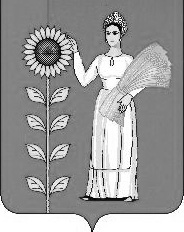 № п/пФамилия, имя, отчествоМесто работы и занимаемая должность1.Юров Валерий ИвановичЗаместитель председателя Совета депутатов Добринского муниципального района2.Денисов Михаил БорисовичПредседатель постоянной комиссии по правовым вопросам, местному самоуправлению, работе с депутатами и делам семьи, детства, молодежи3.Гаврилова Клавдия СергеевнаНачальник организационного отдела Совета депутатов Добринского муниципального района4.Зимин Игорь ИвановичНачальник отдела  организационно-правовой и кадровой работы администрации Добринского муниципального района